Муниципальное казенное дошкольное образовательное учреждение«Беловский детский сад №2» Беловского района Курской области«Волшебные часы»Сценарий новогоднего праздника
для детей старшей группы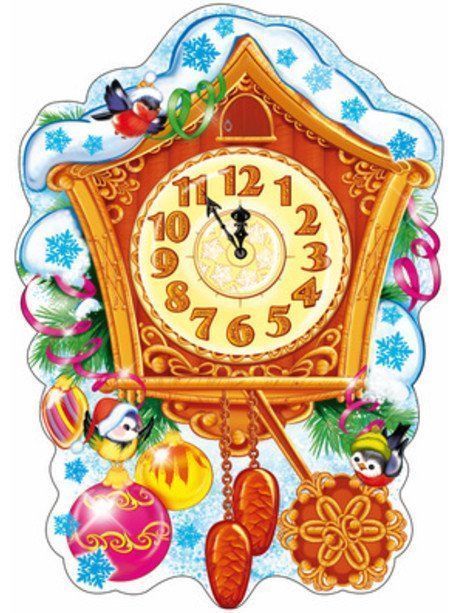                                           Воспитатель: Чернецкая Н.А.
2021 годСценарий новогоднего утренника для детей старшей группы "Волшебные часы"     Описание: Данный материал подойдет для музыкальных руководителей и воспитателей ДОУ. Утренник не затянутый, проходит на одном дыхании. Дети и родители остались довольны.
     Цель: Целью новогоднего утренника является приобщение детей к традициям и обычаям современного российского общества посредством интерактивных методов, игр и сказок, при этом создать праздничную атмосферу, доставить радость детям. Раскрыть творческие способности детей через различные виды деятельности.
  Задачи:
1. Сплочение детского коллектива через процесс совместной подготовки к утреннику;
2. Взаимодействовать всех участников образовательного коллектива ДОУ: педагогов, воспитанников и их родителей;
3. Сформировать целостность картины данного праздника через традиции и непосредственных героев торжества – Деда Мороза и Снегурочки.
4. Развивать способность к эмоциональной отзывчивости;
5. Формировать культуру общения между детьми и родителями на празднике.
6. Учить детей свободно и выразительно держаться, участвуя в небольших инсценировках;
7. Развивать исполнительские и творческие навыки;
8. Доставлять детям радость от пения, игр, и танцев;
9. Воспитывать умение вести себя на празднике, радоваться самому и доставлять радость другим.Оборудование:  колокольчики, ведёрко, снежки, стакан с конфетти, метёлка, снежинки на ниточках для танца,  конфеты для танца, руль, градусник бутафорский,Действующие  лица:  Ведущий,  Снегурочка, Дед Мороз, Баба Яга, Леший, Фея – взрослые; снежинки, феечки- 4 девочек, принц.Форма проведения:  праздник.Ход праздникаПод музыку дети поют песню «Маленькой ёлочке» и заходят в зал, идут по кругу, затем встают в полукруг 
ВЕДУЩИЙ:  С Новым годом поздравляем
Всех пришедших в этот зал!
Начинаем, начинаем….
Все: Новогодний карнавал!
1 ребёнок: На реке искрится лед, снег кружится нежно,Славный праздник – Новый год, потому что снежный!2 ребёнок: Дед Мороз рукой махнет- запоем мы звонко.Славный праздник Новый год, потому что громкий!3 ребёнок: На столе огромный торт, пряник, шоколадка,Славный праздник Новый год, потому что сладкий!4 ребёнок: Здравствуй праздник Новый год! Как у нас красиво!Дед Мороз уже идет по большой России.5 ребёнок: А пока Мороза ждем, будем веселиться,Он услышит – мы поем, к нам и постучится.6 ребёнок: С неба падает снежок,
В воздухе кружится.
Дед Мороз берет мешок,
В сани он садится.
У него полно хлопот,
Он спешит с подарком,
Чтобы праздник Новый год
Стал волшебным, ярким!

ВЕДУЩИЙ: Белый снег мохнатый, пляшет за окном,
Песню новогоднюю мы сейчас споем.

                                           Песня «Где-то ёлка на опушке»
            (Ведущий включает гирлянду – на елке загораются огоньки)

ВЕДУЩИЙ: Ребята, посмотрите, как понравилась елочке ваша песня – засияла
она огоньками. Давайте порадуем нашу елочку стихами.
7 ребёнок: Ёлочка-красавица
Деткам очень нравится!
Огоньки на ней блестят,
Сказку подарить хотят.
Новый год стучит в окошко,
Ждать ещё чуть-чуть, немножко,
Пусть нам этот Новый год
Много счастья принесёт!

8 ребёнок: Посмотри в дверную щелку —
Ты увидишь нашу елку.
Наша елка высока,
Достает до потолка.
А на ней висят игрушки —
От подставки до макушки.

ВЕДУЩИЙ: Наша елка всем на диво: и стройна, и высока!
Сядем тихо и посмотрим на нее издалека.

(Под музыку дети садятся на стульчики по обеим сторонам)

Звучит музыка, Снегурочка заходит в зал, встает на середине, говорит:
Снегурочка: Ой, как много ребятишек!И девчонок, и мальчишек!Здравствуйте! Я сквозь снежные метелиТоропилась к детворе.С Новым годом всех поздравитьДед Мороз доверил мне.Я без Дедушки МорозаПуть-дорожку к вам нашла.От него привет ребята, В садик к вам я принесла.Снегурочка: Слетайтесь снежинкиСкорей в хоровод,Слетайтесь подружкиСнегурка зовёт.

                                           ТАНЕЦ СНЕЖИНОК

ВЕДУЩИЙ: Милая Снегурочка, а где же Дедушка Мороз? Расскажи нам.
Снегурочка: Дедушка в лесу гуляет, зверей и птичек поздравляет.
В гости к вам меня прислал и посылку передал.
ВЕДУЩИЙ: А где же посылка?
Снегурочка: К елочке скорей идите и посылочку возьмите (садится к ребятам).
ВЕДУЩИЙ (идет к елке, берет посылку): Так посмотрим, а вот и посылка! (Ставит коробку на стол). Как интересно, что же там прислал нам Дедушка Мороз? (Открывает коробку, ставит часы на столик). 
Ребята, смотрите, здесь часы и инструкция от Дедушки Мороза! 
ВЕДУЩИЙ: Давайте прочитаем (читает):
«Милые мои друзья! Волшебные часы дарю вам я!
Если вы их заведете – в сказку тут же попадете!
Надо песенку исполнить, слова волшебные запомнить:
Раз, два, три! Раз, два, три! Сказка в гости приходи!
Ваш Дедушка Мороз!»

ВЕДУЩИЙ: Ребята, а вы хотите в сказку попасть? (Ответ детей)
Тогда скорей вставайте, песню дружно запевайте.

                   Песня «Что за гость?»После песни Золушка уходит за домик, надевает накидку, берет пяльцы.
Звучит музыка волшебных часов (аудиозапись)

ВЕДУЩИЙ: Слышите, ребятки, заработали наши часы. Осталось только произнести волшебные слова. Давайте все вместе скажем их.
Хором говорят: Раз, два, три! Раз, два, три! Сказка в гости приходи!

Звучит музыка, из-за домика выходит ЗОЛУШКА, садится на стул, вышивает на пяльцах.

ВЕДУЩИЙ: Наступает время сказки. Открывайте шире глазки.
Посмотрите все сюда – Золушка сидит одна.
Скоро полночь, Новый год. Что он Золушке несет?
ЗОЛУШКА (грустно): Скучно в доме – всюду тишь, 
Лишь в углу скребется мышь.
На бал ушли все, я одна, такая уж у Золушки судьба.
Мне надо шить, стирать и убирать. 
(Мечтательно) А так хотелось мне на бал – потанцевать!
Звучит волшебная музыка, заходит ФЕЯ (с волшебной палочкой).
ФЕЯ: Здравствуй, Золушка родная! Что ты грустная такая?
ЗОЛУШКА (встает, подходит к Фее): 
Здравствуй, крестная моя! Рада видеть я тебя!
Очень я на бал хочу, мысленно туда лечу!
(Печально) Да наряд мой нехорош. Как на бал в таком пойдешь?
ФЕЯ: Милая моя, не плачь! Слезы горькие ты спрячь!
Это вовсе не беда – помогу тебе всегда!
Феечки, скорей сюда! Золушке на бал пора!
(Под музыку выбегают девочки-феечки с волшебными палочками, встают полукругом около Золушки и Феи)
1 феечка: Что случилось, королева? Вмиг возьмемся мы за дело!
ФЕЯ: Ткань волшебную берите – платье Золушке скроите,
Чтоб нарядней всех она на балу у нас была.
Мерку с Золушки снимите, туфли тоже принесите.
Чтоб сверкали и блистали, танцевать чтоб – не устали!
2 феечка: Все исполним в тот же час!
Будет платье в самый раз!
     Перед  танцем с Золушки снимают накидку, она оказывается
в красивом платье.
                                        Танец феечек               В конце танца феечки встают около Золушки в полукруг.
ПРИНЦ готовится к выходу.

3 феечка: Мы старались, мы спешили, платье для тебя мы сшили.
4 феечка: С Новым годом поздравляем, счастья мы тебе желаем!
ЗОЛУШКА: От души благодарю, я вас очень всех люблю!
ФЕЯ: А теперь, закрой глаза! Скажи заветные слова.

(Звучит волшебная музыка, Фея машет волшебной палочкой)
ЗОЛУШКА (закрывает глаза и говорит):
Хочу на бал, лечу на бал, на новогодний карнавал!

(Фея и феечки «улетают» - садятся на места, волшебные палочки кладут под стульчики)

Под музыку входит ПРИНЦ, подходит к Золушке и говорит:
ПРИНЦ: Дорогая незнакомка, вы – прекраснее цветка!
Как зовут вас? – мне скажите.
ЗОЛУШКА: Милый Принц, я – Золушка!
ПРИНЦ: На балу нельзя скучать – всех приглашаю танцевать!
Все скорей вставайте в круг

                   Танец " ЭТО ЧТО ЖЕ ЗА НАРОД?"
После танца дети садятся на места, Снегурочка подходит к часам,
Баба-Яга и Леший готовятся

Снегурочка: Ребята, понравилось вам в сказке? (Ответ детей)
ВЕДУЩИЙ: Как здорово у нас все получилось: и настоящую Золушку мы увидели, и на новогоднем балу у Принца побывали. Куда же дальше заведут нас волшебные часы? Какие еще приключения нас ждут?

Снегурочка: Ребята, давайте скажем заветные слова (переводит стрелочки).
Все хором (не очень громко): Раз, два, три! Раз два, три! Сказка в гости приходи!
(Звучит страшная, тревожная музыка)

ВЕДУЩИЙ: Снегурочка, что же это такое? Неужели наши часы сломались?
Снегурочка: Ой, ребята, вот беда – злая сказка к нам пришла! (Убегает на стульчик)
После этих слов в зал вбегают Баба-Яга и Леший
(Один герой бежит вдоль стены, другой – около окон, поглядывют на ребят.
Затем встают вместе на середине зала)
ЛЕШИЙ (разгневанно): Ты, Ягуся, посмотри – на елочке горят огни!
Все танцуют и поют, а нас с тобою не зовут!
Непорядок в этом зале! Так негоже поступать!
Праздник надо им испортить – огни все с елочки убрать!
ЯГА (одобрительно): Леший, друг мой, вот идея! Сделать это мы сумеем!
(Берутся за руки, кружатся на шаге 1 раз, говорят вместе):
Как закружимся волчком да притопнем каблучком!
(Останавливаются боком к зрителям, смотрят друг на друга,
руки разъединяют и поднимают вверх)Пусть погаснут все огни, чтоб Дедушке Морозу не дойти!
Ведущий выключает гирлянду.
ЯГА: Хи-хи-хи! Ха-ха-ха! Получайте чудеса! (Убегают за домик)
Ведущий: Наша ёлочка стоит огоньками не горит.
Что такое? Что случилось?  Ёлочка, наверно, спит!
Давайте с ёлочкой поиграем!                                   Игра "Гори огонек"
Хлопай, хлопай, говори: «Наша ёлочка, гори!»
(дети хлопают в ладоши - огоньки на ёлке загораются)
Огни на ёлочке загораются.Звучит музыка (появляются Баба-Яга и Леший)
ЛЕШИЙ (удивленно): Ты, Ягуся, посмотри – опять на елочке огни!
ЯГА (расстроено): Наше колдовство пропало, еще краше в зале стало!
ЛЕШИЙ: Вы, ребята, нас простите. К себе на праздник пригласите.
ЯГА: Мы не будем больше злиться, хотим мы петь и веселиться!
ВЕДУЩИЙ: Ребята, простим Бабу-Ягу с Лешим? (Ответ детей)
А теперь самое время песню спеть. Скорее в круг вставайте, песню запевайте!

                                   ПЕСНЯ «Cнег, снежок» ВЕДУЩИЙ: Ребята, а вы знаете, что на праздничную новогоднюю елочку можно повесить, а что нельзя?
(Ответ детей). А вот мы сейчас вас и проверим. Начинается игра. Вы отвечайте только слово «нет» или слово «да».                      ИГРА «Чего на елке не бывает?»Шарики цветные? +
Бусы расписные? +
Мишура колючая? +
Крапива очень жгучая? - 
Звонкий колокольчик? +
Ароматный пончик? – 
Разноцветные хлопушки? +
Одеяла и подушки? -
Ботинки рваные? -
Пироги румяные? – 
Шишки золотистые? +
Звездочки лучистые? +
Дождик серебристый? +
Снежок искристый? +

ВЕДУЩИЙ: Молодцы, ребята, все знаете! Да вот только что-то долго 
Дед Мороз к нам не идет, не заблудился ли он в лесу?! 
Снегурочка: Ребята,  давайте громко-громко позовем Дедушку Мороза!
Дети зовут: Дед Мороз! Дед Мороз!

Под музыку заходит Дед Мороз с посохом и мешком (снежки)
Дед Мороз: Здравствуйте, друзья мои! Ну, вижу – долго ждали!
А я пришел к вам издали, надеюсь, не скучали?
Снегурочка: Здравствуй, Дедушка Мороз! Мы в сказках побывали!
Дед Мороз: Здравствуй, внученька! Давай поздравим и детей, и гостей с праздником!
Поздравляем с Новым годом мы и взрослых, и детей!
Пусть он светлым будет, добрым!
Снегурочка: Что бы было все ОК!
Дед Мороз: Ну, тогда без промедленья все вставайте в хоровод!
Песней, пляской и весельем вместе встретим Новый Год!

                  Хоровод с Дедом Морозом «Новогодний хоровод»
               В конце хоровода дети берутся за руки.
Снегурочка: Дедушка Мороз, а мы тебя не выпустим!
Дед Мороз: : Ах, вы озорники! Да я сам сейчас выйду!

                                     ИГРА «Не выпустим»
(ДМ пытается пролезть под руками у детей – они приседают, Дед Мороз пытается перешагнуть – дети встают)

Дед Мороз:  Ох, ну и ловкие попались детишки!
Снегурочка: Дедушка Мороз, а ты с нами поиграй, тогда мы тебя выпустим!
Дед Мороз: : Ну, хорошо! Я принес для вас комки, из снега белого они, а называются…
Дети. Снежки! 
Дед Мороз: : Ребята, будем мы сейчас играть, снежки передавать! Пусть катятся снежочки быстро по рукам, у кого они окажутся – те ребятушки станцуют нам!

Игра «Передай снежок»
Под музыку дети передают 5 снежков по кругу вправо. По окончании музыки
те дети, у кого в руках оказались снежки, выходят в центр круга – танцуют
с Дедом Морозом! Игра повторяется 3-4 раза.

Дед Мороз: : Весело мы поиграли, ребятушки! ВЕДУЩИЙ: Дед Мороз, ребята, для твоего прихода стихи выучили и хотят тебе рассказать. 
9 ребёнок: Дед Мороз, скорей послушай,Сколько знаем мы стихов,Наступает праздник лучший,Новогодний бал готов!10 ребёнок: Все в костюмы нарядились,В зайцев, тигров превратились,Пляшут девочки-снежинки,Как прекрасные пушинки!11 ребёнок: В центре зала стоит елка,Распушила все иголкиИ сверкает мишурой,Развлекаясь с детворой!12 ребёнок: Мы встречаем Новый год,Украшаем елку.Нарядили огонькамиКаждую иголку!13 ребёнок: Написали мы письмоДедушке Морозу.Новый год встречаем мыДружно и серьезно!14 ребёнок: Пусть несет подарки нам,Сладости, игрушки.Новый год для всех ребятПраздник самый лучший!15 ребёнок: Пришла зима весёлая
С коньками и салазками,
С лыжнёю припорошенной,
С волшебной старой сказкой.16 ребёнок: На ёлке разукрашенной
Фонарики качаются.
Пусть зимушка хрустальная
Подольше не кончается.17 ребёнок: Снег кружится белый-белый,Наступают чудеса.Новый год стучится в двери.Ждем его, закрыв глаза. 18 ребёнок: В эти добрые мгновеньяКаждый думает о том,Чтобы радость и весельеЗаглянули в каждый дом!19 ребёнок: Чтобы сказочный волшебникВсем подарочки принес,Приходи уже скорее,Добрый Дедушка Мороз!Дед Мороз:А, скажите, вы любите зиму? Дети отвечают
Мороза не боитесь? Дети отвечают.
Давайте все вместе потанцуем!

                                   ТАНЕЦ «Пяточка-носочек»  
В конце игры Дед Мороз дует на детей, хочет заморозить. 
Дети, как снежинки, разлетаются на места.ВЕДУЩИЙ: Давайте отгадаем для ДМ загадки
Снежный шарик сделать можно, это ведь совсем не сложно!Лепим мы не пирожки: для игры нужны… (Снежки)* * *Ой, насыпало снежка! Вывожу коня-дружка.За веревочку-узду через двор коня веду,С горки вниз на нем лечу, а назад его тащу. (Санки)* * *В зимний день по снежной корке он меня катает с горки.С ветерком промчаться рад мой веселый… (Снегокат)* * *Две деревянные стрелы я на ноги надел.Хотел спуститься вниз с горы да кубарем слетел.Вот смеху было от той свалки: они на мне и сверху палки! (Лыжи)* * *Вот серебряный лужок, не видать барашка,Не мычит на нем бычок, не цветет ромашка.Наш лужок зимой хорош, а весною не найдешь. (Каток)* * *И мальчишки, и девчонки очень любят нас зимой,Режут лед узором тонким, не хотят идти домой.Мы изящны и легки, мы - фигурные … (Коньки)* * *Во дворе с утра игра, разыгралась детвора.Крики: «шайбу!», «мимо!», «бей!» - значит там игра - (Хоккей)

Дед Мороз: Ой, какие же вы молодцы, все загадки отгадали, прямо душа радуется!
И в гостях мне у вас понравилось, весело было! (Встает) Ну, а теперь, Снегурочка, пора нам и домой в Великий Устюг отправляться.
Снегурочка: Дедушка Мороз, ты кажется чего-то забыл…
Дед Мороз: : Внученька, а что же я забыл? Детей веселил, сам повеселился. Все в порядке!
Снегурочка: А где же подарки для ребят?
Дед Мороз: : Ах, да-да-да! Подарки! Кажется, припоминаю…. 
Так…. Я их сложил в сундук красивый,
В санках вез неторопливо.
И сундук оставил….. Точно – под елкой.
Поди-ка, внученька, посмотри!
Снегурочка открывает сундук, вынимает мишуру и говорит:
Дед Мороз! Сундук – пустой, здесь снежинок только рой!

Дед Мороз: Сундук это непростой – волшебный, надо волшебные слова сказать, чтобы подарочки появились.
(Стучит посохом, говорит): 
Сундучок, волшебный друг, 
Крибли-крабли, тук-тук-тук!
Пусть появятся подарки в упаковке очень яркой!
(Достают подарки, раздают вместе со Снегурочкой)

Дед Мороз: : Дорогие ребятишки: и девчонки, и мальчишки!
Пришла пора сказать – до новой встречи!
Окончен новогодний карнавал!
В гостях мы были у друзей сердечных,
В чудесной сказке каждый побывал!СНЕГУРОЧКА: До свидания, ребята!ВЕДУЩАЯ: Дорогие гости!
Мы хотим вам на прощанье всем здоровья пожелать!
С Новым годом! До свиданья! Приходите к нам опять!ФОТО НА ПАМЯТЬ